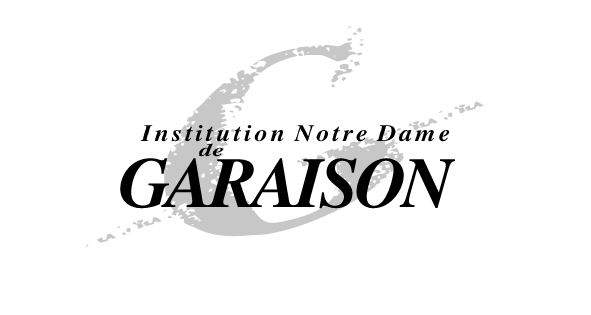 HORAIRES et JOURS DE RENTREE - COLLEGETous les élèves et leurs parents sont accueillispar les Professeurs Principaux et les responsablesSERVICES DES TRANSPORTSDEMI-PENSIONNAIRES : à compter du Mardi 1 septembre 2020.PENSIONNAIRES : transports réguliers à partir du Vendredi 4 septembre 2020.ACCUEIL DES PENSIONNAIRESLorsque vous arriverez à Garaison :Veuillez suivre le fléchage « Accueil - Rentrée scolaire ». Vous déchargerez les bagages de votre enfant dans un second temps. ENVELOPPESAfin de pouvoir envoyer les circulaires et les bulletins de notes il vous sera demandé le jour de la rentrée 10 enveloppes pré-timbrées (France : lettre verte - Espagne : 1.20€) format 110 x 220, sans mention de nom et d’adresse ; le format est impératif pour des raisons informatiques (les élèves nouveaux ne sont pas concernés : enveloppes déjà fournies).Pour les familles dont les parents sont séparés, le 2ème responsable devra fournir également 10 enveloppes timbrées au tarif ci-dessus.BOURSES CollègeUn dossier de demande de bourses de Collège (de la 6ème à la 3ème incluse) sera adressé aux familles, dès réception, courant septembre.ELEVES PENSIONNAIRESNous demandons pour tous les élèves pensionnaires :une alèse plastifiée (protection de matelas 80-90 cm)RAPPELS IMPORTANTS :FOURNIR IMPERATIVEMENT L’AVIS D’IMPOSITION  2019 (revenus 2018)  ET UNE ATTESTATION D’ASSURANCE MULTI-RISQUES ACCIDENTSUniquement 3ème Prépa-métiersCARTE JEUNE MIDI-PYRENEES : Information sur le site www.cartejeune.laregion.frDEMANDE DE BOURSES : Faire une demande de bourses provisoire au secrétariat.LISTE DES FOURNITURES : Voir recto de la feuilleEn Collège :         - 	 5ème à 3ème : les cahiers d’activités (français, langues) seront facturés avec la pension ou demi-pension (de 7€ à 20€ suivant la matière et le niveau). Une caution de 150€ sera demandée pour l’ensemble des manuels scolaires à verser au moment du retrait des livres.P.A.I /PAP/ AUTRES ACCOMPAGNEMENTS: Les parents dont les enfants bénéficient d’un plan d’accueil individualisé, doivent impérativement prendre contact avec M. Martinez  à la vie scolaire le jour de la rentrée (avec le dossier)ADHESION APEL: 25€TROISIEMES / TROISIEME Prépa- MétiersINTERNESLUNDI 31 AOUT 202016h00(pas de transports)LUNDI 31 AOUT 202016h00(pas de transports)DEMIPENSIONNAIRESMARDI 1er  SEPTEMBRE 20208h30(Possibilité transports réguliers)